Univerzita Palackého v OlomouciPedagogická fakulta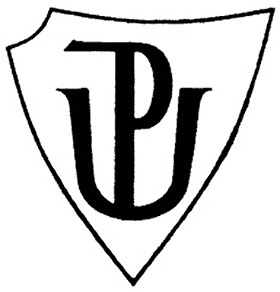 SEMINÁRNÍ PRÁCEDidaktická pomůcka Vypracovala: Markéta ValentováStudijní obor: Učitelství pro 1. stupeň základních školNázev předmětu: Didaktika mateřského jazyka B (UDBQ)Školní rok: 2018/2019Název činnosti: Věšení prádlaUčivo: Druhy zájmenRočník: 5.Popis činnosti: 	Pomůcku, kterou jsem vyrobila, slouží k procvičování druhů zájmen. „Při praní prádla se mi pomíchaly kartičky se zájmeny, pomůžete mi je správně zařadit?“	Z barevných papírů vytvoříme různé typy oblečení, napíšeme na ně druhy zájmen a upevníme na šňůru. Věšení prádlaDěti dostanou kartičku se zájmenem. Na tabuli je připevněna šňůra s obrázky oblečení a druhy zájmen. Děti musí kartičky správně přiřadit a pověsit na kus oblečení.Užití zájmen ve větáchKaždý dostane jednu kartičku se zájmenem. Úkolem žáků je vymyslet větu, kde se dané zájmeno vyskytuje a určit jeho druh. 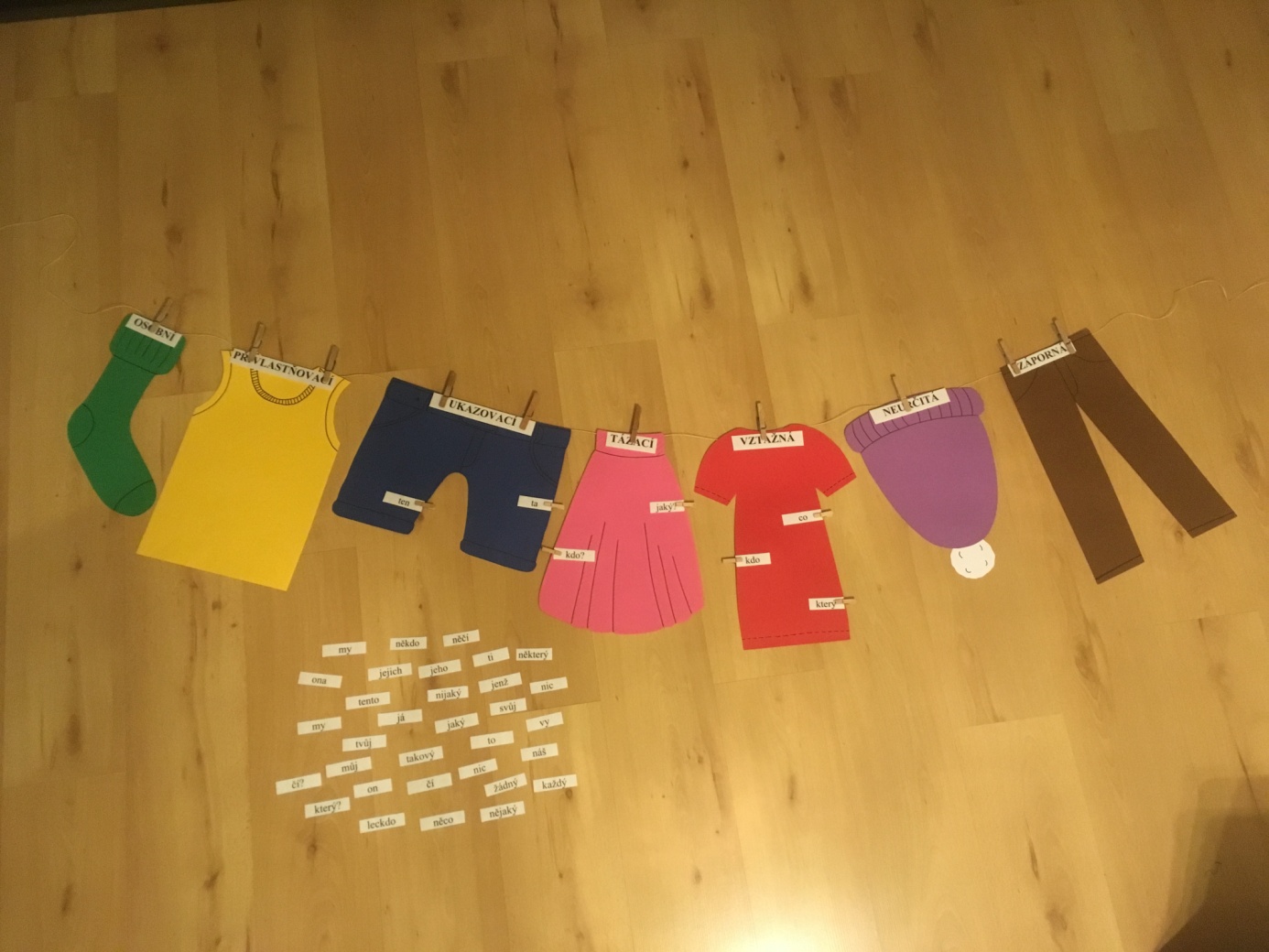 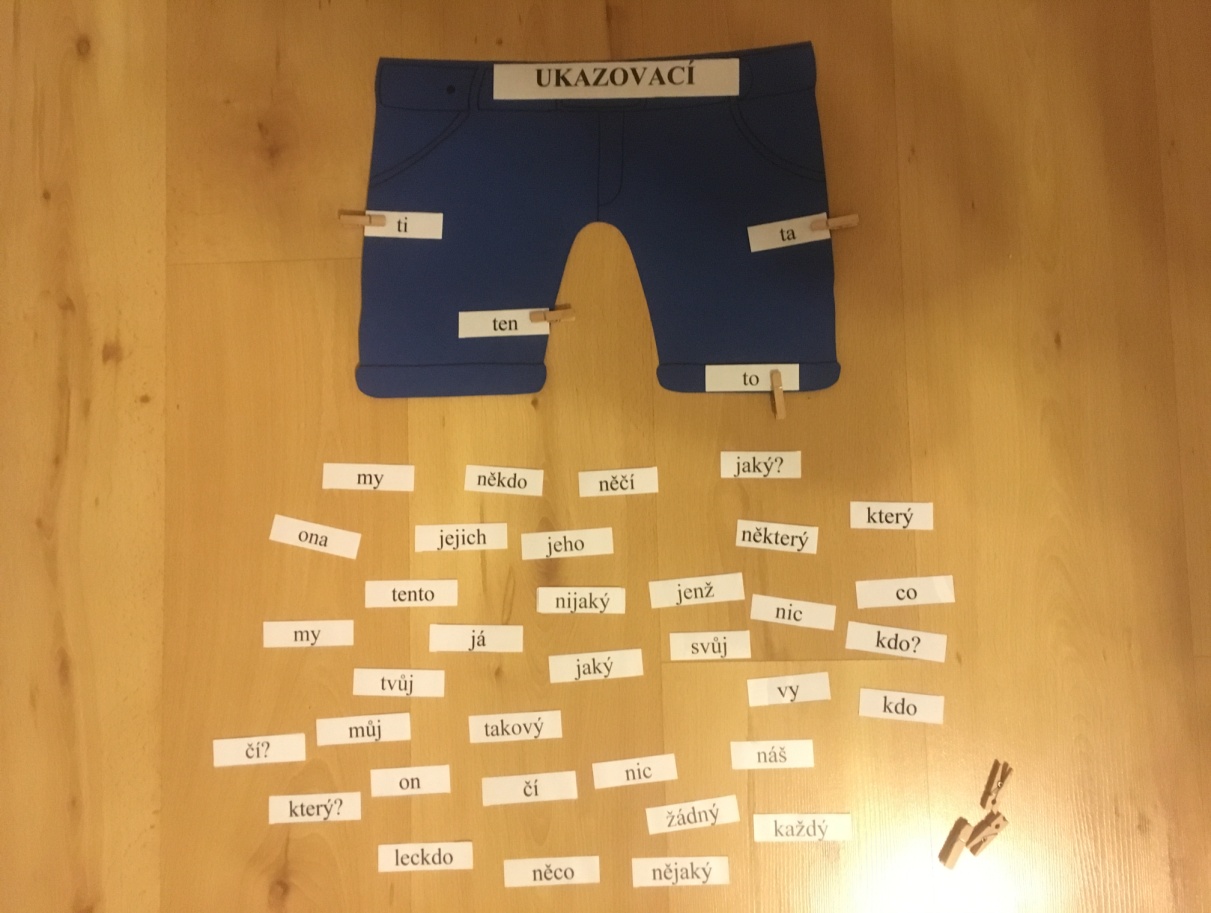 